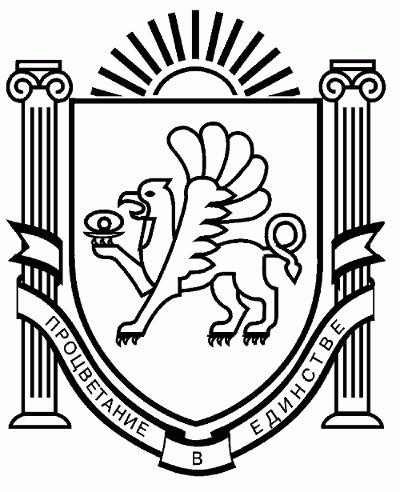 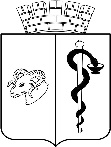 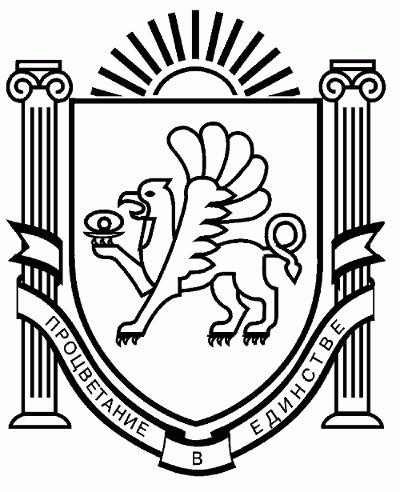 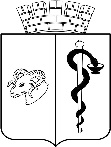 АДМИНИСТРАЦИЯ ГОРОДА ЕВПАТОРИИРЕСПУБЛИКИ КРЫМПОСТАНОВЛЕНИЕ____________________                                                                                          № ________ЕВПАТОРИЯО выявлении правообладателя ранее учтенного объекта недвижимостиВ соответствии со статьей 69.1 Федерального закона от 13 июля 2015 года № 218-ФЗ «О государственной регистрации недвижимости» администрация города Евпатории Республики Крым п о с т а н о в л я е т: 1. В отношении жилого помещения общей площадью 43,2 кв. м.  с кадастровым номером: 90:18:010135:256, расположенного по адресу: Республика Крым, г. Евпатория ул. Перекопская, д. 6, кв. 60, в качестве его правообладателя, владеющего данным объектом недвижимости на праве собственности, выявлена Смолова Галина Анатольевна, ……… года рождения, паспорт гражданина Российской Федерации серия ……. номер ….., выдан ……, код подразделения …….., СНИЛС ……., проживающая по адресу: ……….2. Право собственности Смоловой Галины Анатольевны на указанный в пункте 1 настоящего постановления объект недвижимости подтверждается сведениями 
о правообладателях ранее учтенных объектов недвижимости, предоставленных филиалом ГУП РК «Крым БТИ» (свидетельство о наследовании от 21.08.1996 года, по реестру №4-2155)3. Указанный в пункте 1 настоящего постановления объект недвижимости 
не прекратил существование.4. Департаменту имущественных и земельных отношений администрации города Евпатории Республики Крым осуществить действия по внесению необходимых изменений в сведения Единого государственного реестра недвижимости.5. Настоящее постановление вступает в силу со дня подписания и подлежит размещению на официальном портале Правительства Республики Крым – http://rk.gov.ru 
в разделе муниципальные образования, подраздел – Евпатория, а также на сайте муниципального образования городской округ Евпатория Республики Крым – http://my-evp.ru в разделе Документы, подраздел – Документы администрации города 
в информационно-телекоммуникационной сети общего пользования.6. Контроль за исполнением настоящего постановления возложить 
на заместителя главы администрации города Евпатории Республики Крым, курирующего департамент имущественных и земельных отношений администрации города Евпатории Республики Крым.Глава администрации города Евпатории Республики Крым                                                         Е.М. Демидова